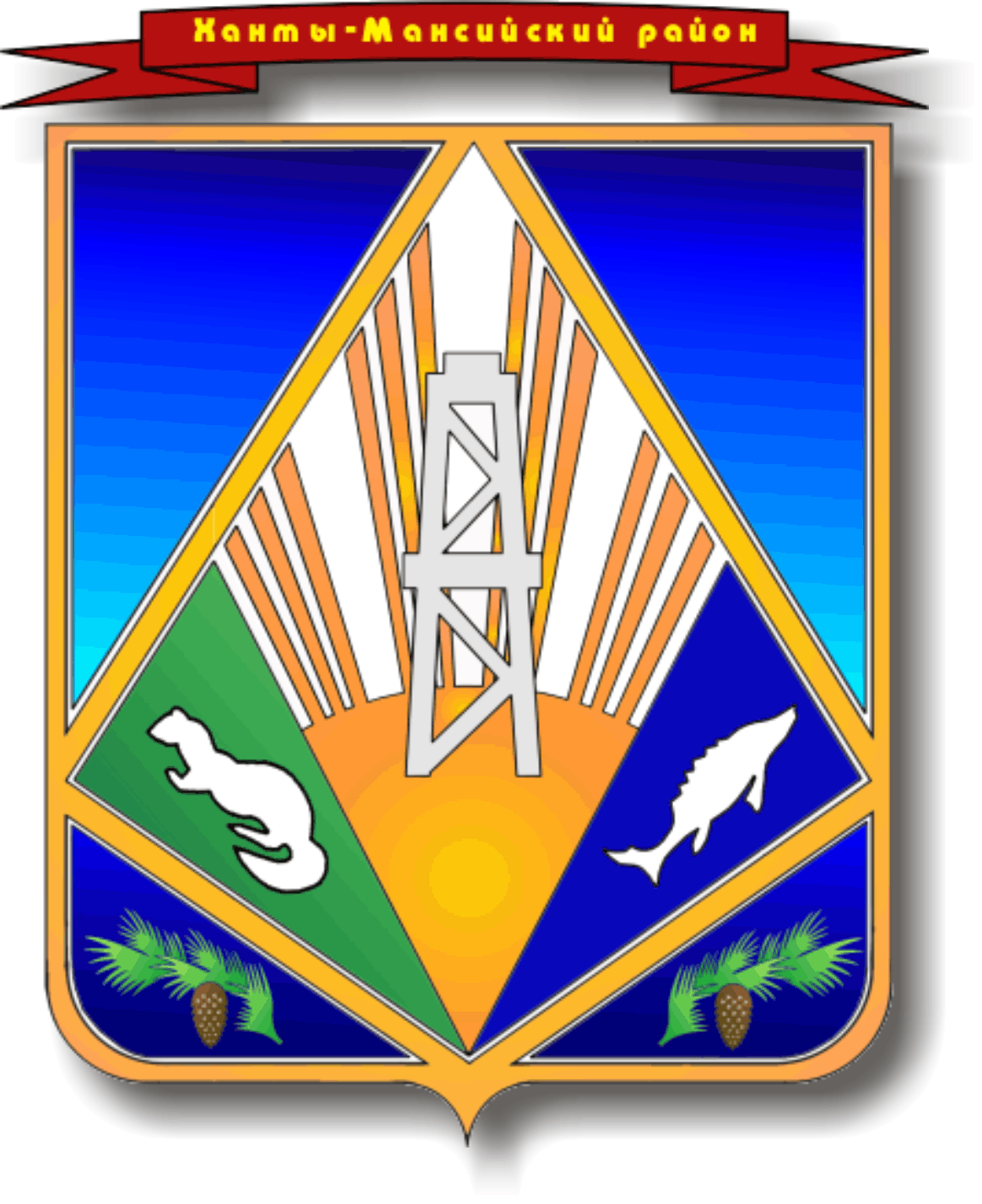 МУНИЦИПАЛЬНОЕ ОБРАЗОВАНИЕХАНТЫ-МАНСИЙСКИЙ РАЙОНХанты-Мансийский автономный округ – ЮграАДМИНИСТРАЦИЯ ХАНТЫ-МАНСИЙСКОГО РАЙОНАР А С П О Р Я Ж Е Н И Е от 16.04.2014                                                                   		               № 539-р г. Ханты-МансийскОб утверждении перечня должностей,ответственных за проведение мероприятий по обезличиваниюобрабатываемых персональных данных в администрации Ханты-Мансийского районаВ соответствии с Федеральным законом от 27.07.2006 № 152-ФЗ                 «О персональных данных», постановлением Правительства Российской Федерации от 21.03.2012 № 211 «Об утверждении перечня мер, направленных на обеспечение выполнения обязанностей, предусмотренных Федеральным законом «О персональных данных» и принятыми                       в соответствии с ним нормативными правовыми актами, операторами, являющимися государственными или муниципальными органами»:	1. Утвердить перечень должностей, ответственных за проведение мероприятий по обезличиванию обрабатываемых персональных данных              в администрации Ханты-Мансийского района, согласно приложению.	2. Ответственным за проведение мероприятий по обезличиванию обрабатываемых персональных данных в администрации Ханты-Мансийского района при проведении работ по обезличиванию персональных данных руководствоваться правилами работы                                 с обезличенными данными в администрации Ханты-Мансийского района.	3. Руководителям органов администрации Ханты-Мансийского района утвердить аналогичный правовой акт.	4.  Контроль за выполнением распоряжения оставляю за собой.Глава администрацииХанты-Мансийского района						       В.Г.УсмановПриложение к распоряжению администрации Ханты-Мансийского района от 16.04.2014 № 539-р ПЕРЕЧЕНЬдолжностей, ответственных за проведение мероприятий по обезличиванию обрабатываемых персональных данных в администрации Ханты-Мансийского района№ п/пНаименование должности1.Эксперт отдела текущих правовых вопросов юридическо-правового управления 2.Главный специалист отдела организационной и контрольной работы3.Начальник отдела по организации работы комиссии по делам несовершеннолетних и защите их прав4.Начальник управления реального сектора экономики комитета экономической политики5.Начальник отдела труда и предпринимательства управления реального сектора экономики комитета экономической политики6.Начальник отдела потребительского рынка и лицензирования управления реального сектора экономики комитета экономической политики7.Начальник отдела сельского хозяйства управления реального сектора экономики комитета экономической политики8.Начальник отдела ЗАГС9.Начальник архивного отдела10.Начальник отдела по организации профилактики правонарушений11.Секретарь административной комиссии12.Заместитель начальника управления по учету и отчетности13.Начальник отдела по расчетам управления по учету и отчетности14.Инженер-программист управления по информационным технологиям15.Начальник отдела по работе с сельскими поселениями16.Начальник отдела по вопросам опеки и попечительства управления опеки и попечительства17.Начальник отдела по защите прав и законных интересов подопечных и иных граждан управления опеки и попечительства18.Эксперт I категории отдела кадровой работы и муниципальной службы19.Специалист-эксперт отдела кадровой работы и муниципальной службы20.Главный специалист отдела специальных мероприятий